 МИНИСТЕРСТВО ПРОСВЕЩЕНИЯ РОССИЙСКОЙ ФЕДЕРАЦИИМинистерство образования Ярославской областиУправление образования Администрации  г. Переславля-ЗалесскогоМОУ Дмитриевская ОШ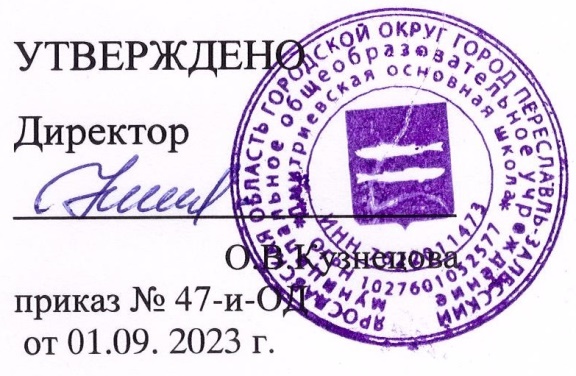 РАБОЧАЯ ПРОГРАММА(ID   3110259)учебного предмета «Биология» (Базовый уровень)                                          для обучающихся 5 – 6 классов                с использованием цифрового оборудования Точка роста                                              с. Дмитриевское 2023ПОЯСНИТЕЛЬНАЯ ЗАПИСКАПрограмма по биологии на уровне основного общего образования составлена на основе требований к результатам освоения основной образовательной программы основного общего образования, представленных в ФГОС ООО, а также федеральной рабочей программы воспитания.Программа по биологии направлена на формирование естественно- научной грамотности обучающихся и организацию изучения биологии на деятельностной основе. В программе по биологии учитываются возможности учебного предмета в реализации требований ФГОС ООО к планируемым личностным и метапредметным результатам обучения, а также реализация межпредметных связей естественно-научных учебных предметов на уровне основного общего образования.В программе по биологии определяются основные цели изучения биологии на уровне основного общего образования, планируемые результаты освоения программы по биологии: личностные, метапредметные, предметные. Предметные планируемые результаты даны для каждого года изучения биологии.Биология развивает представления о познаваемости живой природы и методах её познания, позволяет сформировать систему научных знаний о живых системах, умения их получать, присваивать и применять в жизненных ситуациях.Биологическая подготовка обеспечивает понимание обучающимися научных принципов человеческой деятельности в природе, закладывает основы экологической культуры, здорового образа жизни.Целями изучения биологии на уровне основного общего образования являются:формирование системы знаний о признаках и процессах жизнедеятельности биологических систем разного уровня организации;формирование системы знаний об особенностях строения, жизнедеятельности организма человека, условиях сохранения его здоровья;формирование умений применять методы биологической науки для изучения биологических систем, в том числе организма человека;формирование умений использовать информацию о современных достижениях в области биологии для объяснения процессов и явлений живой природы и жизнедеятельности собственного организма;формирование умений объяснять роль биологии в практической деятельности людей, значение биологического разнообразия для сохранения биосферы, последствия деятельности человека в природе;формирование экологической культуры в целях сохранения собственного здоровья и охраны окружающей среды.Достижение целей программы по биологии обеспечивается решением следующих задач:приобретение обучающимися знаний о живой природе, закономерностях строения, жизнедеятельности и средообразующей роли организмов, человеке как биосоциальном существе, о роли биологической науки в практической деятельности людей;овладение умениями проводить исследования с использованием биологического оборудования и наблюдения за состоянием собственного организма;освоение приёмов работы с биологической информацией, в том числе о современных достижениях в области биологии, её анализ и критическое оценивание;воспитание биологически и экологически грамотной личности, готовой к сохранению собственного здоровья и охраны окружающей среды.Общее число часов, отведенных для изучения биологии, составляет 68 часов: в 5 классе – 34 часа (1 час в неделю), в 6 классе – 34 часа (1 час в неделю).Предлагаемый в программе по биологии перечень лабораторных и практических работ является рекомендательным, учитель делает выбор проведения лабораторных работ и опытов с учётом индивидуальных особенностей обучающихся, списка экспериментальных заданий, предлагаемых в рамках основного государственного экзамена по биологии.СОДЕРЖАНИЕ ОБУЧЕНИЯКЛАССБиология – наука о живой природеПонятие о жизни. Признаки живого (клеточное строение, питание, дыхание, выделение, рост и другие признаки). Объекты живой и неживой природы, их сравнение. Живая и неживая природа – единое целое.Биология – система наук о живой природе. Основные разделы биологии (ботаника, зоология, экология, цитология, анатомия, физиология и другие разделы). Профессии, связанные с биологией: врач, ветеринар, психолог, агроном, животновод и другие (4–5 профессий). Связь биологии с другими науками (математика, география и другие науки). Роль биологии в познании окружающего мира и практической деятельности современного человека.Кабинет биологии. Правила поведения и работы в кабинете с биологическими приборами и инструментами.Биологические термины, понятия, символы. Источники биологических знаний. Поиск информации с использованием различных источников (научно-популярная литература, справочники, Интернет).Методы изучения живой природыНаучные методы изучения живой природы: наблюдение, эксперимент, описание, измерение, классификация. Правила работы с увеличительными приборами.Метод описания в биологии (наглядный, словесный, схематический). Метод измерения (инструменты измерения). Наблюдение и эксперимент как ведущие методы биологии.Лабораторные и практические работыИзучение лабораторного оборудования: термометры, весы, чашки Петри, пробирки, мензурки. Правила работы с оборудованием в школьном кабинете.Ознакомление с устройством лупы, светового микроскопа, правила работы с ними.Ознакомление с растительными и животными клетками: томата и арбуза (натуральные препараты), инфузории туфельки и гидры (готовые микропрепараты) с помощью лупы и светового микроскопа.Экскурсии или видеоэкскурсииОвладение методами изучения живой природы – наблюдением и экспериментом.Организмы – тела живой природыПонятие об организме. Доядерные и ядерные организмы. Клетка и её открытие. Клеточное строение организмов. Цитология – наука о клетке.Клетка – наименьшая единица строения и жизнедеятельности организмов. Устройство увеличительных приборов: лупы и микроскопа. Строение клетки под световым микроскопом: клеточная оболочка, цитоплазма, ядро.Одноклеточные и многоклеточные организмы. Клетки, ткани, органы, системы органов.Жизнедеятельность организмов. Особенности строения и процессов жизнедеятельности у растений, животных, бактерий и грибов.Свойства организмов: питание, дыхание, выделение, движение, размножение, развитие, раздражимость, приспособленность. Организм – единое целое.Разнообразие организмов и их классификация (таксоны в биологии: царства, типы (отделы), классы, отряды (порядки), семейства, роды, виды. Бактерии и вирусы как формы жизни. Значение бактерий и вирусов в природе и в жизни человека.Лабораторные и практические работыИзучение клеток кожицы чешуи лука под лупой и микроскопом (на примере самостоятельно приготовленного микропрепарата).Ознакомление с принципами систематики организмов. Наблюдение за потреблением воды растением.Организмы и среда обитанияПонятие о среде обитания. Водная, наземно-воздушная, почвенная, внутриорганизменная среды обитания. Представители сред обитания. Особенности сред обитания организмов. Приспособления организмов к среде обитания. Сезонные изменения в жизни организмов.Лабораторные и практические работы.Выявление приспособлений организмов к среде обитания (на конкретных примерах).Экскурсии или видеоэкскурсии.Растительный и животный мир родного края (краеведение).Природные сообществаПонятие о природном сообществе. Взаимосвязи организмов в природных сообществах. Пищевые связи в сообществах. Пищевые звенья, цепи и сети питания. Производители, потребители и разрушители органических веществ в природных сообществах. Примеры природных сообществ (лес, пруд, озеро и другие природные сообщества).Искусственные сообщества, их отличительные признаки от природных сообществ. Причины неустойчивости искусственных сообществ. Роль искусственных сообществ в жизни человека.Природные зоны Земли, их обитатели. Флора и фауна природных зон.Ландшафты: природные и культурные.Лабораторные и практические работы.Изучение	искусственных сообществ	и	их обитателей	(на	примере аквариума и других искусственных сообществ).Экскурсии или видеоэкскурсии.Изучение природных сообществ (на примере леса, озера, пруда, луга и других природных сообществ.).Изучение сезонных явлений в жизни природных сообществ.Живая природа и человекИзменения в природе в связи с развитием сельского хозяйства, производства и ростом численности населения. Влияние человека на живую природу в ходе истории. Глобальные экологические проблемы. Загрязнение воздушной и водной оболочек Земли, потери почв, их предотвращение. Пути сохранения биологического разнообразия. Охраняемые территории (заповедники, заказники, национальные парки, памятники природы). Красная книга Российской Федерации. Осознание жизни как великой ценности.Практические работы.Проведение акции по уборке мусора в ближайшем лесу, парке, сквере или на пришкольной территории.КЛАССРастительный организмБотаника – наука о растениях. Разделы ботаники. Связь ботаники с другими науками и техникой. Общие признаки растений.Разнообразие растений. Уровни организации растительного организма.Высшие и низшие растения. Споровые и семенные растения.Растительная клетка. Изучение растительной клетки под световым микроскопом: клеточная оболочка, ядро, цитоплазма (пластиды, митохондрии, вакуоли с клеточным соком). Растительные ткани. Функции растительных тканей.Органы и системы органов растений. Строение органов растительного организма, их роль и связь между собой.Лабораторные и практические работы.Изучение микроскопического строения листа водного растения элодеи.Изучение строения растительных тканей (использование микропрепаратов).Изучение внешнего строения травянистого цветкового растения (на живых или гербарных экземплярах растений): пастушья сумка, редька дикая, лютик едкий и другие растения.Обнаружение неорганических и органических веществ в растении.Экскурсии или видеоэкскурсии.Ознакомление в природе с цветковыми растениями.Строение и многообразие покрытосеменных растенийСтроение семян. Состав и строение семян.Виды корней и типы корневых систем. Видоизменения корней. Корень – орган почвенного (минерального) питания. Корни и корневые системы. Внешнее и внутреннее строение корня в связи с его функциями. Корневой чехлик. Зоны корня. Корневые волоски. Рост корня. Поглощение корнями воды и минеральных веществ, необходимых растению (корневое давление, осмос). Видоизменение корней.Побег.	Развитие	побега	из		почки.	Строение	стебля.		Внешнее	и внутреннее строение листа. Видоизменения побегов: корневище, клубень, луковица. Их строение, биологическое и хозяйственное значение. Побег и почки. Листорасположение и листовая мозаика. Строение и функции листа. Простые	и		сложные		листья.	Видоизменения	листьев.	Особенности внутреннего строения листа в связи с его функциями (кожица и устьица, основная ткань листа, проводящие пучки). Лист – орган воздушного питания. Строение и разнообразие цветков. Соцветия. Плоды. Типы плодов.Распространение плодов и семян в природе.Лабораторные и практические работы.Изучение строения корневых систем (стержневой и мочковатой) на примере гербарных экземпляров или живых растений.Изучение микропрепарата клеток корня.Ознакомление с внешним строением листьев и листорасположением (на комнатных растениях).Изучение строения вегетативных и генеративных почек (на примере сирени, тополя и других растений).Изучение	микроскопического	строения	листа	(на	готовых микропрепаратах).Рассматривание микроскопического строения ветки дерева (на готовом микропрепарате).Исследование строения корневища, клубня, луковицы. Изучение строения цветков.Ознакомление с различными типами соцветий. Изучение строения семян двудольных растений. Изучение строения семян однодольных растений.Жизнедеятельность растительного организма Обмен веществ у растенийНеорганические (вода, минеральные соли) и органические вещества (белки, жиры, углеводы, нуклеиновые кислоты, витамины и другие вещества) растения. Минеральное питание растений. Удобрения.Питание растения.Поглощение корнями воды и минеральных веществ, необходимых растению (корневое давление, осмос). Почва, её плодородие. Значение обработки почвы (окучивание), внесения удобрений, прореживания проростков, полива для жизни культурных растений. Гидропоника.Фотосинтез. Лист – орган воздушного питания. Значение фотосинтеза в природе и в жизни человека.Дыхание растения.Дыхание корня. Рыхление почвы для улучшения дыхания корней. Условия, препятствующие дыханию корней. Лист как орган дыхания (устьичный аппарат). Поступление в лист атмосферного воздуха. Сильная запылённость воздуха, как препятствие для дыхания листьев. Стебель как орган дыхания (наличие устьиц в кожице, чечевичек). Особенности дыхания растений. Взаимосвязь дыхания растения с фотосинтезом.Транспорт веществ в растении.Связь клеточного строения стебля с его функциями. Рост стебля в длину. Клеточное строение стебля травянистого растения: кожица, проводящие пучки, основная ткань (паренхима). Клеточное строение стебля древесного растения: кора (пробка, луб), камбий, древесина и сердцевина. Рост стебля в толщину. Проводящие ткани корня. Транспорт воды и минеральных веществ в растении (сосуды древесины) – восходящий ток. Испарение воды через стебель и листья (транспирация). Регуляция испарения воды в растении. Влияние внешних условий на испарение воды. Транспорт органических веществ в растении (ситовидные трубки луба) – нисходящий ток. Перераспределение и запасание веществ в растении. Выделение у растений. Листопад.Рост и развитие растения.Прорастание семян. Условия прорастания семян. Подготовка семян к посеву. Развитие проростков.Образовательные ткани. Конус нарастания побега, рост кончика корня. Верхушечный и вставочный рост. Рост корня и стебля в толщину, камбий. Образование годичных колец у древесных растений. Влияние фитогормонов на рост растения. Ростовые движения растений. Развитие побега из почки.Размножение растений и его значение. Семенное (генеративное) размножение растений. Цветки и соцветия. Опыление. Перекрёстноеопыление (ветром, животными, водой) и самоопыление. Двойное оплодотворение. Наследование признаков обоих растений.Вегетативное размножение цветковых растений в природе. Вегетативное размножение культурных растений. Клоны. Сохранение признаков материнского растения. Хозяйственное значение вегетативного размножения.Лабораторные и практические работы.Наблюдение за ростом корня. Наблюдение за ростом побега. Определение возраста дерева по спилу.Выявление передвижения воды и минеральных веществ по древесине.Наблюдение процесса выделения кислорода на свету аквариумными растениями.Изучение роли рыхления для дыхания корней.Овладение приёмами вегетативного размножения растений (черенкование побегов, черенкование листьев и другие) на примере комнатных растений (традесканция, сенполия, бегония, сансевьера и другие растения).Определение всхожести семян культурных растений и посев их в грунт.Наблюдение за ростом и развитием цветкового растения в комнатных условиях (на примере фасоли или посевного гороха).Определение условий прорастания семян.ПЛАНИРУЕМЫЕ РЕЗУЛЬТАТЫ ОСВОЕНИЯ ПРОГРАММЫ ПО БИОЛОГИИ НА УРОВНЕ ОСНОВНОГО ОБЩЕГО ОБРАЗОВАНИЯ (БАЗОВЫЙ УРОВЕНЬ)Освоение учебного предмета «Биология» на уровне основного общего образования должно обеспечить достижение следующих обучающимися личностных, метапредметных и предметных результатов.ЛИЧНОСТНЫЕ РЕЗУЛЬТАТЫЛичностные результаты освоения программы по биологии основного общего образования должны отражать готовность обучающихся руководствоваться системой позитивных ценностных ориентаций и расширение опыта деятельности на ее основе и в процессе реализации основных направлений воспитательной деятельности, в том числе в части:гражданского воспитания:готовность к конструктивной совместной деятельности при выполнении исследований и проектов, стремление к взаимопониманию и взаимопомощи;патриотического воспитания:отношение к биологии как к важной составляющей культуры, гордость за вклад российских и советских учёных в развитие мировой биологической науки;духовно-нравственного воспитания:готовность оценивать поведение и поступки с позиции нравственных норм и норм экологической культуры;понимание значимости нравственного аспекта деятельности человека в медицине и биологии;эстетического воспитания:понимание роли биологии в формировании эстетической культуры личности;физического воспитания, формирования культуры здоровья и эмоционального благополучия:ответственное отношение к своему здоровью и установка на здоровый образ жизни (здоровое питание, соблюдение гигиенических правил и норм, сбалансированный режим занятий и отдыха, регулярная физическая активность);осознание последствий и неприятие вредных привычек (употребление алкоголя, наркотиков, курение) и иных форм вреда для физического и психического здоровья;соблюдение правил безопасности, в том числе навыки безопасного поведения в природной среде;сформированность навыка рефлексии, управление собственным эмоциональным состоянием;трудового воспитания:активное участие в решении практических задач (в рамках семьи, образовательной организации, населенного пункта, края) биологической и экологической направленности, интерес к практическому изучению профессий, связанных с биологией;экологического воспитания:ориентация на применение биологических знаний при решении задач в области окружающей среды;осознание экологических проблем и путей их решения;готовность к	участию в практической деятельности экологической направленности;ценности научного познания:ориентация на современную систему научных представлений об основных биологических закономерностях, взаимосвязях человека с природной и социальной средой;понимание роли биологической науки в формировании научного мировоззрения;развитие научной любознательности, интереса к биологической науке, навыков исследовательской деятельности;адаптации обучающегося к изменяющимся условиям социальной и природной среды:адекватная оценка изменяющихся условий;принятие	решения	(индивидуальное,	в	группе)	в	изменяющихся условиях на основании анализа биологической информации;планирование	действий	в	новой	ситуации	на	основании	знаний биологических закономерностей.МЕТАПРЕДМЕТНЫЕ РЕЗУЛЬТАТЫМетапредметные результаты освоения программы по биологии основного общего образования, должны отражать овладение следующими универсальными учебными действиями:Познавательные универсальные учебные действиябазовые логические действия:выявлять и характеризовать существенные признаки биологических объектов (явлений);устанавливать существенный признак классификации биологических объектов (явлений, процессов), основания для обобщения и сравнения, критерии проводимого анализа;с учётом предложенной биологической задачи выявлять закономерности и противоречия в рассматриваемых фактах и наблюдениях, предлагать критерии для выявления закономерностей и противоречий;выявлять дефициты информации, данных, необходимых для решения поставленной задачи;выявлять причинно-следственные связи при изучении биологических явлений и процессов, делать выводы с использованием дедуктивных и индуктивных умозаключений, умозаключений по аналогии, формулировать гипотезы о взаимосвязях;самостоятельно выбирать способ решения учебной биологической задачи (сравнивать несколько вариантов решения, выбирать наиболее подходящий с учётом самостоятельно выделенных критериев).базовые исследовательские действия:использовать вопросы как исследовательский инструмент познания; формулировать вопросы, фиксирующие разрыв между реальным ижелательным состоянием ситуации, объекта, и самостоятельно устанавливать искомое и данное;формировать гипотезу об истинности собственных суждений, аргументировать свою позицию, мнение;проводить по самостоятельно составленному плану наблюдение, несложный биологический эксперимент, небольшое исследование по установлению особенностей биологического объекта (процесса) изучения, причинно-следственных связей и зависимостей биологических объектов между собой;оценивать на применимость и достоверность информацию, полученную в ходе наблюдения и эксперимента;самостоятельно формулировать обобщения и выводы по результатам проведённого наблюдения, эксперимента, владеть инструментами оценки достоверности полученных выводов и обобщений;прогнозировать возможное дальнейшее развитие биологических процессов и их последствия в аналогичных или сходных ситуациях, а также выдвигать предположения об их развитии в новых условиях и контекстах.работа с информацией:применять различные методы, инструменты и запросы при поиске и отборе биологической информации или данных из источников с учётом предложенной учебной биологической задачи;выбирать, анализировать, систематизировать и интерпретировать биологическую информацию различных видов и форм представления;находить сходные аргументы (подтверждающие или опровергающие одну и ту же идею, версию) в различных информационных источниках;самостоятельно выбирать оптимальную форму представления информации и иллюстрировать решаемые задачи несложными схемами, диаграммами, иной графикой и их комбинациями;оценивать надёжность биологической информации по критериям, предложенным учителем или сформулированным самостоятельно;запоминать и систематизировать биологическую информацию.Коммуникативные универсальные учебные действияобщение:воспринимать и формулировать суждения, выражать эмоции в процессе выполнения практических и лабораторных работ;выражать себя (свою точку зрения) в устных и письменных текстах; распознавать	невербальные	средства	общения,	понимать	значениесоциальных	знаков,	знать	и	распознавать	предпосылки	конфликтных ситуаций и смягчать конфликты, вести переговоры;понимать намерения других, проявлять уважительное отношение к собеседнику и в корректной форме формулировать свои возражения;в ходе диалога и (или) дискуссии задавать вопросы по существу обсуждаемой биологической темы и высказывать идеи, нацеленные на решение биологической задачи и поддержание благожелательности общения; сопоставлять свои суждения с суждениями других участников диалога,обнаруживать различие и сходство позиций;публично представлять результаты выполненного биологического опыта (эксперимента, исследования, проекта);самостоятельно выбирать формат выступления с учётом задач презентации и особенностей аудитории и в соответствии с ним составлять устные и письменные тексты с использованием иллюстративных материалов.совместная деятельность:понимать и использовать преимущества командной и индивидуальной работы при решении конкретной биологической проблемы, обосновывать необходимость применения групповых форм взаимодействия при решении поставленной учебной задачи;принимать цель совместной деятельности, коллективно строить действия по её достижению: распределять роли, договариваться, обсуждать процесс и результат совместной работы, уметь обобщать мнения нескольких людей, проявлять готовность руководить, выполнять поручения, подчиняться;планировать организацию совместной работы, определять свою роль (с учётом предпочтений и возможностей всех участников взаимодействия), распределять задачи между членами команды, участвовать в групповых формах работы (обсуждения, обмен мнениями, мозговые штурмы и иные);выполнять свою часть работы, достигать качественного результата по своему направлению и координировать свои действия с другими членами команды;оценивать качество своего вклада в общий продукт по критериям, самостоятельно сформулированным участниками взаимодействия,сравнивать результаты с исходной задачей и вклад каждого члена команды в достижение результатов, разделять сферу ответственности и проявлять готовность к предоставлению отчёта перед группой;овладеть системой универсальных коммуникативных действий, которая обеспечивает сформированность социальных навыков и эмоционального интеллекта обучающихся.Регулятивные универсальные учебные действия Самоорганизация:выявлять проблемы для решения в жизненных и учебных ситуациях,используя биологические знания;ориентироваться в различных подходах принятия решений (индивидуальное, принятие решения в группе, принятие решений группой);самостоятельно составлять алгоритм решения задачи (или его часть), выбирать способ решения учебной биологической задачи с учётом имеющихся ресурсов и собственных возможностей, аргументировать предлагаемые варианты решений;составлять план действий (план реализации намеченного алгоритма решения), корректировать предложенный алгоритм с учётом получения новых биологических знаний об изучаемом биологическом объекте;делать выбор и брать ответственность за решение.Самоконтроль, эмоциональный интеллект:владеть способами самоконтроля, самомотивации и рефлексии; давать оценку ситуации и предлагать план её изменения;учитывать контекст и предвидеть трудности, которые могут возникнуть при решении учебной биологической задачи, адаптировать решение к меняющимся обстоятельствам;объяснять причины достижения (недостижения) результатов деятельности, давать оценку приобретённому опыту, уметь находить позитивное в произошедшей ситуации;вносить коррективы в деятельность на основе новых обстоятельств, изменившихся ситуаций, установленных ошибок, возникших трудностей;оценивать соответствие результата цели и условиям;различать, называть и управлять собственными эмоциями и эмоциями других;выявлять и анализировать причины эмоций;ставить себя на место другого человека, понимать мотивы и намерения другого;регулировать способ выражения эмоций.Принятие себя и другихосознанно относиться к другому человеку, его мнению; признавать своё право на ошибку и такое же право другого; открытость себе и другим;осознавать невозможность контролировать всё вокруг;овладеть системой универсальных учебных регулятивных действий, которая обеспечивает формирование смысловых установок личности (внутренняя позиция личности), и жизненных навыков личности (управления собой, самодисциплины, устойчивого поведения).ПРЕДМЕТНЫЕ РЕЗУЛЬТАТЫПредметные результаты освоения программы по биологии к концу обучения в 5 классе:характеризовать биологию как науку о живой природе, называть признаки живого, сравнивать объекты живой и неживой природы;перечислять источники биологических знаний, характеризовать значение биологических знаний для современного человека, профессии, связанные с биологией (4–5 профессий);приводить примеры вклада российских (в том числе В. И. Вернадский, А. Л. Чижевский) и зарубежных (в том числе Аристотель, Теофраст, Гиппократ) учёных в развитие биологии;иметь представление о важнейших биологических процессах и явлениях: питание, дыхание, транспорт веществ, раздражимость, рост, развитие, движение, размножение;применять биологические термины и понятия (в том числе: живые тела, биология, экология, цитология, анатомия, физиология, биологическая систематика, клетка, ткань, орган, система органов, организм, вирус, движение, питание, фотосинтез, дыхание, выделение, раздражимость, рост, размножение, развитие, среда обитания, природное сообщество, искусственное сообщество) в соответствии с поставленной задачей и в контексте;различать по внешнему виду (изображениям), схемам и описаниям доядерные и ядерные организмы, различные биологические объекты: растения, животных, грибы, лишайники, бактерии, природные и искусственные сообщества, взаимосвязи организмов в природном и искусственном сообществах, представителей флоры и фауны природных зон Земли, ландшафты природные и культурные;проводить описание организма (растения, животного) по заданному плану, выделять существенные признаки строения и процессовжизнедеятельности организмов, характеризовать организмы как тела живой природы, перечислять особенности растений, животных, грибов, лишайников, бактерий и вирусов;раскрывать понятие о среде обитания (водной, наземно-воздушной, почвенной, внутриорганизменной), условиях среды обитания;приводить примеры, характеризующие приспособленность организмов к среде обитания, взаимосвязи организмов в сообществах;выделять отличительные признаки природных и искусственных сообществ;аргументировать основные правила поведения человека в природе и объяснять значение природоохранной деятельности человека, анализировать глобальные экологические проблемы;раскрывать роль биологии в практической деятельности человека; демонстрировать на конкретных примерах связь знаний  биологии сознаниями по математике, предметов гуманитарного цикла, различными видами искусства;выполнять практические работы (поиск информации с использованием различных источников, описание организма по заданному плану) и лабораторные работы (работа с микроскопом, знакомство с различными способами измерения и сравнения живых объектов);применять методы биологии (наблюдение, описание, классификация, измерение, эксперимент): проводить наблюдения за организмами, описывать биологические объекты, процессы и явления, выполнять биологический рисунок и измерение биологических объектов;владеть приёмами работы с лупой, световым и цифровым микроскопами при рассматривании биологических объектов;соблюдать правила безопасного труда при работе с учебным и лабораторным оборудованием, химической посудой в соответствии с инструкциями на уроке, во внеурочной деятельности;использовать при выполнении учебных заданий научно-популярную литературу по биологии, справочные материалы, ресурсы Интернета;создавать письменные и устные сообщения, используя понятийный аппарат изучаемого раздела биологии.Предметные результаты освоения программы по биологии к концу обучения в 6 классе:характеризовать ботанику как биологическую науку, её разделы и связи с другими науками и техникой;приводить примеры вклада российских (в том числе В. В. Докучаев, К. А. Тимирязев, С. Г. Навашин) и зарубежных учёных (в том числе Р. Гук, М. Мальпиги) в развитие наук о растениях;применять биологические термины и понятия (в том числе: ботаника, растительная клетка, растительная ткань, органы растений, система органов растения: корень, побег почка, лист, видоизменённые органы, цветок, плод, семя, растительный организм, минеральное питание, фотосинтез, дыхание, рост, развитие, размножение, клон, раздражимость) в соответствии с поставленной задачей и в контексте;описывать строение и жизнедеятельность растительного организма (на примере покрытосеменных или цветковых): поглощение воды и минеральное питание, фотосинтез, дыхание, транспорт веществ, рост, размножение, развитие, связь строения вегетативных и генеративных органов растений с их функциями;различать и описывать живые и гербарные экземпляры растений по заданному плану, части растений по изображениям, схемам, моделям, муляжам, рельефным таблицам;характеризовать признаки растений, уровни организации растительного организма, части растений: клетки, ткани, органы, системы органов, организм;сравнивать растительные ткани и органы растений между собой;выполнять практические и лабораторные работы по морфологии и физиологии растений, в том числе работы с микроскопом с постоянными (фиксированными) и временными микропрепаратами, исследовательские работы с использованием приборов и инструментов цифровой лаборатории;характеризовать процессы жизнедеятельности растений: поглощение воды и минеральное питание, фотосинтез, дыхание, рост, развитие, способы естественного и искусственного вегетативного размножения, семенное размножение (на примере покрытосеменных, или цветковых);выявлять причинно-следственные связи между строением и функциями тканей и органов растений, строением и жизнедеятельностью растений;классифицировать растения и их части по разным основаниям; объяснять роль растений в природе и жизни человека: значениефотосинтеза в природе и в жизни человека, биологическое и хозяйственное значение видоизменённых побегов, хозяйственное значение вегетативного размножения;применять полученные знания для выращивания и размножения культурных растений;использовать методы биологии: проводить наблюдения за растениями, описывать растения и их части, ставить простейшие биологические опыты и эксперименты;соблюдать правила безопасного труда при работе с учебным и лабораторным оборудованием, химической посудой в соответствии с инструкциями на уроке и во внеурочной деятельности;демонстрировать на конкретных примерах связь знаний биологии со знаниями по математике, географии, технологии, предметов гуманитарного цикла, различными видами искусства;владеть приёмами работы с биологической информацией: формулировать основания для извлечения и обобщения информации из двух источников, преобразовывать информацию из одной знаковой системы в другую;создавать письменные и устные сообщения, используя понятийный аппарат изучаемого раздела биологии.ТЕМАТИЧЕСКОЕ ПЛАНИРОВАНИЕ 5 КЛАСС6 КЛАССПОУРОЧНОЕ ПЛАНИРОВАНИЕ 5 КЛАСС6 КЛАССУЧЕБНО-МЕТОДИЧЕСКОЕ ОБЕСПЕЧЕНИЕ ОБРАЗОВАТЕЛЬНОГО ПРОЦЕССАОБЯЗАТЕЛЬНЫЕ УЧЕБНЫЕ МАТЕРИАЛЫ ДЛЯ УЧЕНИКАБиология 5 кл./В.В.Пасечник, С.В.Суматохин,З.Г.Гапонюк,Г.Г.Швецов.Под ред. В.В.Пасечника,М.:Просвещение, 2023Биология 6 кл./В.В.Пасечник, С.В.Суматохин, З. Г.Гапонюк,Г.Г.Швецов.Под ред. В.В.Пасечника,М.:Просвещение, 2023МЕТОДИЧЕСКИЕ МАТЕРИАЛЫ ДЛЯ УЧИТЕЛЯПасечник В. В., Суматохин С. В., Калинова Г. С. и др.Линия УМК: УМК "Линия жизни". В. В. Пасечник, 5 кл., УМК "Линия жизни". В. В. Пасечник, 5-6 классы, УМК "Линия жизни".З.Г.Гапонюк/Биология. Планируемые результаты: карта прохождения рабочей программы. 5-6 классыБиология. Текущий контроль в формате ВПР. 5 классБиология. Индивидуально-групповая деятельность. Поурочные разработки. 5-6 классыЦИФРОВЫЕ ОБРАЗОВАТЕЛЬНЫЕ РЕСУРСЫ И РЕСУРСЫ СЕТИ ИНТЕРНЕТРоссийская электронная школа https://resh.edu.ru/ЦОС Моя школа https://lesson.academy-content.myschool.edu.ru/Датчики цифровых лабораторий по биологии, экологии и физиологииПрименение оборудования центра «Точка роста» на уроках биологии, на лабораторных и практических работах в 5, 6 кл.5 класс6 класс№ п/пНаименование разделов и тем программыКоличество часовКоличество часовКоличество часовЭлектронные (цифровые) образовательные ресурсы№ п/пНаименование разделов и тем программыВсегоКонтрольные работыПрактические работыЭлектронные (цифровые) образовательные ресурсы1Биология — наука о живой природе4Библиотека ЦОКhttps://m.edsoo.ru/7f4133682Методы изучения живой природы41Библиотека ЦОКhttps://m.edsoo.ru/7f4133683Организмы — тела живой природы101.5Библиотека ЦОКhttps://m.edsoo.ru/7f4133684Организмы и среда обитания60.5Библиотека ЦОКhttps://m.edsoo.ru/7f4133685Природные сообщества60.5Библиотека ЦОКhttps://m.edsoo.ru/7f4133686Живая природа и человек31Библиотека ЦОКhttps://m.edsoo.ru/7f4133687Резервное время11Библиотека ЦОКhttps://m.edsoo.ru/7f413368ОБЩЕЕ КОЛИЧЕСТВО ЧАСОВ ПО ПРОГРАММЕОБЩЕЕ КОЛИЧЕСТВО ЧАСОВ ПО ПРОГРАММЕ3423.5№ п/пНаименование разделов и тем программыКоличество часовКоличество часовКоличество часовЭлектронные (цифровые) образовательные ресурсы№ п/пНаименование разделов и тем программыВсегоКонтрольные работыПрактические работыЭлектронные (цифровые) образовательные ресурсы1Растительный организм81.5Библиотека ЦОКhttps://m.edsoo.ru/7f4148d02Строение и многообразие покрытосеменных растений113.5Библиотека ЦОКhttps://m.edsoo.ru/7f4148d03Жизнедеятельность растительного организма1413Библиотека ЦОКhttps://m.edsoo.ru/7f4148d04Резервное время11Библиотека ЦОКhttps://m.edsoo.ru/7f4148d0ОБЩЕЕ КОЛИЧЕСТВО ЧАСОВ ПО ПРОГРАММЕОБЩЕЕ КОЛИЧЕСТВО ЧАСОВ ПО ПРОГРАММЕ3428№ п/пТема урокаКоличество часовКоличество часовКоличество часовДатаизученияЭлектронные цифровые образовательные ресурсы№ п/пТема урокаВсегоКонтрольные работыПрактические работыДатаизученияЭлектронные цифровые образовательные ресурсы1Живая и неживая природа. Признаки живого107.09Библиотека ЦОКhttps://m.edsoo.ru/863cca602Биология - система наук о живой природе114.09Библиотека ЦОКhttps://m.edsoo.ru/863ccc0e3Роль биологии в познании окружающего мира и практической деятельностисовременного человека121.09Библиотека ЦОКhttps://m.edsoo.ru/863ccc0e4Источники биологических знаний128.09Библиотека ЦОКhttps://m.edsoo.ru/863ccf565Научные методы изучения живой природы105.10Библиотека ЦОКhttps://m.edsoo.ru/863cd0c86Методы изучения живой природы: измерение112.10Библиотека ЦОКhttps://m.edsoo.ru/863cd9ce7Методы изучения живой природы: наблюдение и эксперимент.Лабораторная работа. «Изучениелабораторного оборудования:10.519.10Библиотека ЦОКhttps://m.edsoo.ru/863cd65eтермометры, весы, чашки Петри, пробирки, мензурки. Правила работы с оборудованием в школьном кабинете.Ознакомление с устройством лупы, светового микроскопа,правила работы с ними»8Методы изучения живой природы: описание. Практическая работа«Ознакомление с растительными и животными клетками: томата и арбуза (натуральные препараты), инфузории туфельки и гидры (готовые микропрепараты) с помощью лупы и световогомикроскопа»10.526.10Библиотека ЦОКhttps://m.edsoo.ru/863cd8669Понятие об организме109.11Библиотека ЦОКhttps://m.edsoo.ru/863cdb3610Увеличительные приборы для исследований1Библиотека ЦОКhttps://m.edsoo.ru/863cd3de11Цитология – наука о клетке. Лабораторная работа «Изучение клеток кожицы чешуи лука под лупой и микроскопом (на примере самостоятельно приготовленногомикропрепарата)»10.5Библиотека ЦОКhttps://m.edsoo.ru/863cddde12Жизнедеятельность организмов1Библиотека ЦОКhttps://m.edsoo.ru/863ce56813Свойства живых организмов.10.5Библиотека ЦОКЛабораторная работа«Наблюдение за потреблением воды растением»https://m.edsoo.ru/863ce73e14Разнообразие организмов и их классификация. Практическая работа «Ознакомление с принципами систематикиорганизмов»1Библиотека ЦОКhttps://m.edsoo.ru/863ce8ec15Многообразие и значение растений116Многообразие и значение животных117Многообразие и значение грибов118Бактерии и вирусы как форма жизни1Библиотека ЦОКhttps://m.edsoo.ru/863ce8ec19Среды обитания организмов120Водная среда обитания организмов1Библиотека ЦОКhttps://m.edsoo.ru/863cea6821Наземно-воздушная среда обитания организмов1Библиотека ЦОКhttps://m.edsoo.ru/863cec3e22Почвенная среда обитания организмов. Практическая работа«Выявление приспособлений организмов к среде обитания (наконкретных примерах)»10.5Библиотека ЦОКhttps://m.edsoo.ru/863cedba23Организмы как среда обитания1Библиотека ЦОКhttps://m.edsoo.ru/863cf68424Сезонные изменения в жизни1Библиотека ЦОКорганизмовhttps://m.edsoo.ru/863cf50825Понятие о природном сообществе.1Библиотека ЦОКhttps://m.edsoo.ru/863cf68426Взаимосвязи организмов в природных сообществах1Библиотека ЦОКhttps://m.edsoo.ru/863cf68427Пищевые связи в природных сообществах1Библиотека ЦОКhttps://m.edsoo.ru/863cf7e228Разнообразие природных сообществ1Библиотека ЦОКhttps://m.edsoo.ru/863cfb2029Искусственные сообщества, их отличие от природных сообществ Лабораторная работа «Изучение искусственных сообществ и их обитателей (на примере аквариумаи др.)»10.5Библиотека ЦОКhttps://m.edsoo.ru/863cfd3c30Природные зоны Земли, их обитатели1Библиотека ЦОКhttps://m.edsoo.ru/863cfeea31Влияние человека на живую природу1Библиотека ЦОКhttps://m.edsoo.ru/863d034032Глобальные экологические проблемы. Итоговая контрольная11Библиотека ЦОКhttps://m.edsoo.ru/863d034033Пути сохранения биологического разнообразия1Библиотека ЦОКhttps://m.edsoo.ru/863d064c34Резерв: ВПР11ОБЩЕЕ КОЛИЧЕСТВО ЧАСОВ ПО ПРОГРАММЕОБЩЕЕ КОЛИЧЕСТВО ЧАСОВ ПО ПРОГРАММЕ3423№ п/пТема урокаКоличество часовКоличество часовКоличество часовДатаизученияЭлектронные цифровые образовательные ресурсы№ п/пТема урокаВсегоКонтрольные работыПрактические работыДатаизученияЭлектронные цифровые образовательные ресурсы1Ботаника – наука о растениях105.09Библиотека ЦОКhttps://m.edsoo.ru/863d0af22Общие признаки и уровни организации растительного организма112.09Библиотека ЦОКhttps://m.edsoo.ru/863d0c823Споровые и семенные растения119.09Библиотека ЦОКhttps://m.edsoo.ru/863d0de04Растительная клетка, ее изучение. Лабораторная работа «Изучение микроскопического строения листаводного растения элодеи»126.09Библиотека ЦОКhttps://m.edsoo.ru/863d0fde5Химический состав клетки. Лабораторная работа«Обнаружение неорганических иорганических веществ в растении»10.503.106Жизнедеятельность клетки110.107Растительные ткани, их функции. Лабораторная работа «Изучение строения растительных тканей(использование микропрепаратов)»10.517.10Библиотека ЦОКhttps://m.edsoo.ru/863d115a8Органы растений. Лабораторная работа «Изучение внешнего10.524.10Библиотека ЦОКhttps://m.edsoo.ru/863d12aeстроения травянистого цветкового растения (на живых или гербарных экземплярах растений): пастушья сумка, редька дикая, лютик едкий идругие растения»9Строение семян. Лабораторная работа «Изучение строения семян однодольных и двудольныхрастений»10.507.11Библиотека ЦОКhttps://m.edsoo.ru/863d3cca10Виды корней и типы корневых систем. Лабораторная работа«Изучение строения корневых систем (стержневой и мочковатой) на примере гербарных экземпляров или живых растений. Изучениемикропрепарата клеток корня»114.11Библиотека ЦОКhttps://m.edsoo.ru/863d140211Видоизменение корней121.11Библиотека ЦОКhttps://m.edsoo.ru/863d197a12Побег. Развитие побега из почки. Лабораторная работа «Изучение строения вегетативных и генеративных почек (на примере сирени, тополя и другихрастений)»10.528.11Библиотека ЦОКhttps://m.edsoo.ru/863d1c9013Строение стебля. Лабораторная работа «Рассматривание микроскопического строения ветки дерева (на готовоммикропрепарате)»10.505.12Библиотека ЦОКhttps://m.edsoo.ru/863d28ca14Внешнее и внутреннее строение листа. Лабораторная работа«Ознакомление с внешним строением листьев и листорасположением (накомнатных растениях)».10.512.12Библиотека ЦОКhttps://m.edsoo.ru/863d1e9815Видоизменения побегов. Лабораторная работа«Исследование строениякорневища, клубня, луковицы»10.519.12Библиотека ЦОКhttps://m.edsoo.ru/863d2c0816Строение и разнообразие цветков. Лабораторная работа «Изучение строения цветков»10.526.12Библиотека ЦОКhttps://m.edsoo.ru/863d384217Соцветия. Лабораторная работа«Ознакомление с различными типами соцветий»10.509.01Библиотека ЦОКhttps://m.edsoo.ru/863d384218Плоды116.01Библиотека ЦОКhttps://m.edsoo.ru/863d3b4e19Распространение плодов и семян в природе123.01Библиотека ЦОКhttps://m.edsoo.ru/863d3b4e20Обмен веществ у растений130.01Библиотека ЦОКhttps://m.edsoo.ru/863d255021Минеральное питание растений. Удобрения106.02Библиотека ЦОКhttps://m.edsoo.ru/863d1b0022Фотосинтез. Практическая работа«Наблюдение процесса выделения кислорода на свету аквариумными растениями»10.513.02Библиотека ЦОКhttps://m.edsoo.ru/863d202823Роль фотосинтеза в природе и жизни человека120.02Библиотека ЦОКhttps://m.edsoo.ru/863d202824Дыхание корня. Лабораторная работа «Изучение роли рыхлениядля дыхания корней»10.527.02Библиотека ЦОКhttps://m.edsoo.ru/863d21c225Лист и стебель как органы дыхания105.03Библиотека ЦОКhttps://m.edsoo.ru/863d232026Транспорт веществ в растении. Практическая работа «Выявление передвижения воды и минеральныхвеществ по древесине»10.512.03Библиотека ЦОКhttps://m.edsoo.ru/863d2c0827Выделение у растений. Листопад128Прорастание семян. Практическая работа «Определение всхожести семян культурных растений и посев их в грунт». «Определениеусловий прорастания семян»10.526.03Библиотека ЦОКhttps://m.edsoo.ru/863d3cca29Рост и развитие растения. Практическая работа «Наблюдение за ростом и развитием цветкового растения в комнатных условиях (на примере фасоли или посевногогороха)»10.502.04Библиотека ЦОКhttps://m.edsoo.ru/863d2fb430Размножение растений и его значение. Вегетативное размножение растений.Практическая работа "Овладение приемами вегетативногоразмножения растений109.04(черенкование побегов, черенкование листьев и другие) на примере комнатных растений (традесканция, сенполия, бегония,сансевьера и другие растения).16.0431Опыление. Двойное оплодотворение10.523.04Библиотека ЦОКhttps://m.edsoo.ru/863d384232Образование плодов и семян130.04Библиотека ЦОКhttps://m.edsoo.ru/863d39c833Итоговая контрольная работа1107.05Библиотека ЦОКhttps://m.edsoo.ru/863d34d234Резервный урок. Обобщение знаний о строении ижизнедеятельности растительногоорганизма114.05ОБЩЕЕ КОЛИЧЕСТВО ЧАСОВ ПО ПРОГРАММЕОБЩЕЕ КОЛИЧЕСТВО ЧАСОВ ПО ПРОГРАММЕ3418№ п/пБиологияЭкологияФизиология1Влажности воздухаВлажности воздухаАртериального давления2ЭлектропроводимостиЭлектропроводимостиПульса3ОсвещённостиОсвещённостиОсвещённости4рНрНрН5Температуры окружающей средыТемпературы окружающей средыТемпературы тела6Нитрат-ионовЧастоты дыхания7Хлорид-ионовУскорения8ЗвукаЭКГ9Влажности почвыСилы (эргометр)10Кислорода11Оптической плотности 525 нм (колориметр)12Оптической плотности 470 нм (колориметр)13Мутности (турбидиметр)14Окиси углерода№ п/пТемаСодержаниеЦелевая установка урокаКол-во часовОсновные виды деятельности обучающихся на уроке/внеурочном занятииИспользование оборудование1 . Биология — наука о живом мире (8 ч)1 . Биология — наука о живом мире (8 ч)1 . Биология — наука о живом мире (8 ч)1 . Биология — наука о живом мире (8 ч)1 . Биология — наука о живом мире (8 ч)1 . Биология — наука о живом мире (8 ч)1 . Биология — наука о живом мире (8 ч)1Методы изученияИспользованиеОбъяснять1Умение работать с лабораторнымМикроскопживых организмов:увеличительныхназначениеоборудованием, увеличительнымисветовой,наблюдение,приборовувеличительныхприборами. Изучать устройствоцифровойизмерение,при изучении объектовприборов.микроскопа и соблюдать правилаэксперимент.живой природы.Различать ручную иработы с микроскопом.ЛабораторнаяУвеличительныештативную лупы,Сравнивать увеличение лупы иработа № 1приборы:знать величину полу-микроскопа.«Изучениелупы ручная,чаемого с ихПолучать навыки работы с микро-устройстваштативная, микроскоп.помощьюскопом при изучении готовыхувеличительныхР. Гук,увеличения.микропрепаратов.приборов»А. ван Левенгук. ЧастиСоблюдать правила работы вмикроскопа. Микро- препарат. Правила ра- боты с микроскопом.кабинете, обращения с лабораторным оборудованием2КлеточноеСтроение клетки.Выявлять части1Умение работать с лабораторнымМикроскоп цифровой, микропрепаратыстроениеТканиклетки на рисункахоборудованием, увеличительнымиМикроскоп цифровой, микропрепаратыорганизмов.Клеточное строениеучебника,приборами. Наблюдать части иМикроскоп цифровой, микропрепаратыМногообразиеживых организмов.характеризовать ихорганоиды клетки на готовыхМикроскоп цифровой, микропрепаратыклеток. МетодыКлетка. Части клетки изначение.микропрепаратах под малым иМикроскоп цифровой, микропрепаратыизучения живыхих назначение.Сравниватьбольшим увеличением микроскопаМикроскоп цифровой, микропрепаратыорганизмов:Понятие о ткани.животную ии описывать их.Микроскоп цифровой, микропрепаратынаблюдение,ТканирастительнуюРазличать отдельные клетки,Микроскоп цифровой, микропрепаратыизмерение,животных и растений.клетки, находитьвходящиеМикроскоп цифровой, микропрепаратыэкспериментИх функции.черты их сходства ив состав ткани.Лабораторнаяразличия.Обобщать и фиксироватьработа № 2Различать тканирезультаты наблюдений, делать«Знакомство сживотных ивыводы.клеткамирастенийСоблюдать правила работы врастений»на рисункахкабинете биологии, обращения сучебника,лабораторным оборудованиемхарактеризоватьих строение,объяснять ихфункции.3Особенностихимического составаживых организмов: неорганические и Органические вещества, их роль в организмеХимический составРазличать1Наблюдать демонстрацию опытовОсобенностихимического составаживых организмов: неорганические и Органические вещества, их роль в организмеклетки. Химическиенеорганические иучителем, анализировать ихОсобенностихимического составаживых организмов: неорганические и Органические вещества, их роль в организмевеществаорганическиерезультаты, делать выводы.Особенностихимического составаживых организмов: неорганические и Органические вещества, их роль в организмеклетки. Неорганическиевещества клетки,Анализировать представленную наОсобенностихимического составаживых организмов: неорганические и Органические вещества, их роль в организмевещества клетки,минеральные со-рисунках учебника информацию оОсобенностихимического составаживых организмов: неорганические и Органические вещества, их роль в организмеих значение для клеткили, объяснять ихрезультатах опыта, работая в пареОсобенностихимического составаживых организмов: неорганические и Органические вещества, их роль в организмеи организма.значение дляУмение работать с лабораторнымОсобенностихимического составаживых организмов: неорганические и Органические вещества, их роль в организмеОрганические веществаорганизма.оборудованиемОсобенностихимического составаживых организмов: неорганические и Органические вещества, их роль в организмеклетки, их значение дляОсобенностихимического составаживых организмов: неорганические и Органические вещества, их роль в организмежизни организма иОсобенностихимического составаживых организмов: неорганические и Органические вещества, их роль в организмеклетки2 . Многообразие живых организмов (11 ч)2 . Многообразие живых организмов (11 ч)2 . Многообразие живых организмов (11 ч)2 . Многообразие живых организмов (11 ч)2 . Многообразие живых организмов (11 ч)2 . Многообразие живых организмов (11 ч)2 . Многообразие живых организмов (11 ч)Бактерии. Много-Бактерии: строение иХарактеризовать1Описывать разнообразные формыРассматривание4образие бактерийжизнедеятельность.особенности строе-бактериальных клеток на рисункебактерийБактерии — примитив-ния бактерий.учебника.на готовыхные одноклеточные ор-Различать понятия: «автотрофы»,микропрепаратах сганизмы. Строение бак-«гетеротрофы», «прокариоты»,использованиемтерий. Размножение бактерий делением клетки надвое. Бакте-рии как самая древняя«эукариоты». Характеризовать процессы жизнедеятельности бактерии как прокариот.Сравнивать и оценивать роль микроскопа. Электронныетаблицы и плакаты.группа организмов.Процессы жизнедея- тельности бактерий. Понятие об автотрофах и гетеротрофах, прока- риотах и эукариотахбактерий-автотрофов и бактерий-гетеротрофов в природе Умение работать с лабораторным оборудованием, увеличительными приборами.5Растения.Многообразие растений.Значение растений в природе и жизни человекаРастения.Представление о флоре. Отличительное свойство растений.Хлорофилл. Значение фотосинтеза.Сравнение клеток растений и бактерий. Деление царства растений на группы: водоросли, цветковые (покрытосеменные), голосеменные, мхи, плауны, хвощи, папоротники.Строение растений. Корень и побег.Слоевище водорослей. Основные различия покрыто-семенных и голосеменных растений. Роль цветковых растений в жизни человекаХарактеризоватьглавные признаки растений.1Различать части цветковогорастения на рисунке учебника, выдвигатьпредположения об их функциях. Сравнивать цветковые и голосеменные растения, характеризовать ихсходство и различия. Характеризовать мхи, папоротники, хвощи, плауны как споровые растения, определять термин«спора».Выявлять на рисунке учебника различия между растениями разных систематических групп.Сопоставлять свойства растительной и бактериальной клеток, делатьвыводы.Характеризовать значение растений разных систематических групп в жизни человека. Умение работать с лабораторным оборудованием, увеличительными приборами.ОбнаружениеХлоропластов в клетках растений с использованием цифрового микроскопа.Электронные таблицыи плакаты.6Животные.СтроениеЖивотныеПредставление о фауне.Распознаватьодноклеточных и1Характеризовать простейших порисункам учебника, описывать ихГотовитьмикропрепаратживотных.Многообразиеживотных, их роль вприроде и жизни человекаОсобенности животных.Одноклеточные и многоклеточные организмы. Рольживотных в природе и жизни человека.Зависимость от окружаю-щей средымногоклеточных животных на рисунках учебника.различие, называть части их тела. Сравнивать строение тела амёбы с клеткой эукариот, делать выводы. Называть многоклеточных животных, изображённых на рисункеучебника.Различать беспозвоночных и позвоночных животных.Объяснять роль животных в жизни человека и в природе.Характеризовать факторы неживой природы, оказывающие влияние на жизнедеятельность животных Умение работать с лабораторным оборудованием, увеличительнымиприборами.культуры амеб.Обнаружениеодноклеточных животных (простейших) в водной среде с использованием цифрового микроскопа.Электронные таблицыи плакаты.7«Наблюдение за передвижением животных»Лабораторная работа№ 3«Наблюдение	за передвижением животных»Готовить микропрепарат культуры инфузорий. Изучать живые организмы под микроскопом при малом увеличении.1Наблюдать за движением животных, отмечать скорость и направление движения, сравнивать передвижение двух-трёх особей.Формулировать вывод о значении движения для животных.Фиксировать результаты наблюдений в тетради. Соблюдать правила работы в кабинете, обращения с лабораторным оборудованием.Умение работать с лабораторным оборудованием, увеличительными приборами.Готовитьмикропрепарат культурыинфузорий. Изучать живые организмы под микроскопом при малом увеличении.Наблюдатьза движением животных,отмечать скорость и направление движения, сравнивать Электронныетаблицы и плакаты.8Многообразие грибов, их роль в природе и жизни человека.Многообразие и значение грибов. Строение шляпочных грибов. Плесневыегрибы, ихХарактеризовать строение шляпочных грибов.1Подразделять шляпочные грибы на пластинчатые и трубчатые.Описывать строение плесневых грибов по рисунку учебника.Объяснять термины«антибиотик» и «пенициллин».Распознавать съедобные иядовитые грибы на таблицах и рисунках учебника.Участвовать в совместном обсуждении правил сбора и использования грибов.Объяснять значение грибов для человека и для природыГотовить микропрепарат культуры дрожжей. Изучать плесневые грибы под микроскопом прималом увеличении на готовых п\ микропрепаратах.Электронные таблицы и плакаты.использование вПодразделять шляпочные грибы на пластинчатые и трубчатые.Описывать строение плесневых грибов по рисунку учебника.Объяснять термины«антибиотик» и «пенициллин».Распознавать съедобные иядовитые грибы на таблицах и рисунках учебника.Участвовать в совместном обсуждении правил сбора и использования грибов.Объяснять значение грибов для человека и для природыГотовить микропрепарат культуры дрожжей. Изучать плесневые грибы под микроскопом прималом увеличении на готовых п\ микропрепаратах.Электронные таблицы и плакаты.здравоохраненииПодразделять шляпочные грибы на пластинчатые и трубчатые.Описывать строение плесневых грибов по рисунку учебника.Объяснять термины«антибиотик» и «пенициллин».Распознавать съедобные иядовитые грибы на таблицах и рисунках учебника.Участвовать в совместном обсуждении правил сбора и использования грибов.Объяснять значение грибов для человека и для природыГотовить микропрепарат культуры дрожжей. Изучать плесневые грибы под микроскопом прималом увеличении на готовых п\ микропрепаратах.Электронные таблицы и плакаты.(антибиотикПодразделять шляпочные грибы на пластинчатые и трубчатые.Описывать строение плесневых грибов по рисунку учебника.Объяснять термины«антибиотик» и «пенициллин».Распознавать съедобные иядовитые грибы на таблицах и рисунках учебника.Участвовать в совместном обсуждении правил сбора и использования грибов.Объяснять значение грибов для человека и для природыГотовить микропрепарат культуры дрожжей. Изучать плесневые грибы под микроскопом прималом увеличении на готовых п\ микропрепаратах.Электронные таблицы и плакаты.пенициллин).Подразделять шляпочные грибы на пластинчатые и трубчатые.Описывать строение плесневых грибов по рисунку учебника.Объяснять термины«антибиотик» и «пенициллин».Распознавать съедобные иядовитые грибы на таблицах и рисунках учебника.Участвовать в совместном обсуждении правил сбора и использования грибов.Объяснять значение грибов для человека и для природыГотовить микропрепарат культуры дрожжей. Изучать плесневые грибы под микроскопом прималом увеличении на готовых п\ микропрепаратах.Электронные таблицы и плакаты.Одноклеточные грибыПодразделять шляпочные грибы на пластинчатые и трубчатые.Описывать строение плесневых грибов по рисунку учебника.Объяснять термины«антибиотик» и «пенициллин».Распознавать съедобные иядовитые грибы на таблицах и рисунках учебника.Участвовать в совместном обсуждении правил сбора и использования грибов.Объяснять значение грибов для человека и для природыГотовить микропрепарат культуры дрожжей. Изучать плесневые грибы под микроскопом прималом увеличении на готовых п\ микропрепаратах.Электронные таблицы и плакаты.— дрожжи. ИхПодразделять шляпочные грибы на пластинчатые и трубчатые.Описывать строение плесневых грибов по рисунку учебника.Объяснять термины«антибиотик» и «пенициллин».Распознавать съедобные иядовитые грибы на таблицах и рисунках учебника.Участвовать в совместном обсуждении правил сбора и использования грибов.Объяснять значение грибов для человека и для природыГотовить микропрепарат культуры дрожжей. Изучать плесневые грибы под микроскопом прималом увеличении на готовых п\ микропрепаратах.Электронные таблицы и плакаты.использование вПодразделять шляпочные грибы на пластинчатые и трубчатые.Описывать строение плесневых грибов по рисунку учебника.Объяснять термины«антибиотик» и «пенициллин».Распознавать съедобные иядовитые грибы на таблицах и рисунках учебника.Участвовать в совместном обсуждении правил сбора и использования грибов.Объяснять значение грибов для человека и для природыГотовить микропрепарат культуры дрожжей. Изучать плесневые грибы под микроскопом прималом увеличении на готовых п\ микропрепаратах.Электронные таблицы и плакаты.хлебопечении иПодразделять шляпочные грибы на пластинчатые и трубчатые.Описывать строение плесневых грибов по рисунку учебника.Объяснять термины«антибиотик» и «пенициллин».Распознавать съедобные иядовитые грибы на таблицах и рисунках учебника.Участвовать в совместном обсуждении правил сбора и использования грибов.Объяснять значение грибов для человека и для природыГотовить микропрепарат культуры дрожжей. Изучать плесневые грибы под микроскопом прималом увеличении на готовых п\ микропрепаратах.Электронные таблицы и плакаты.пивоварении.Подразделять шляпочные грибы на пластинчатые и трубчатые.Описывать строение плесневых грибов по рисунку учебника.Объяснять термины«антибиотик» и «пенициллин».Распознавать съедобные иядовитые грибы на таблицах и рисунках учебника.Участвовать в совместном обсуждении правил сбора и использования грибов.Объяснять значение грибов для человека и для природыГотовить микропрепарат культуры дрожжей. Изучать плесневые грибы под микроскопом прималом увеличении на готовых п\ микропрепаратах.Электронные таблицы и плакаты.Съедобные иПодразделять шляпочные грибы на пластинчатые и трубчатые.Описывать строение плесневых грибов по рисунку учебника.Объяснять термины«антибиотик» и «пенициллин».Распознавать съедобные иядовитые грибы на таблицах и рисунках учебника.Участвовать в совместном обсуждении правил сбора и использования грибов.Объяснять значение грибов для человека и для природыГотовить микропрепарат культуры дрожжей. Изучать плесневые грибы под микроскопом прималом увеличении на готовых п\ микропрепаратах.Электронные таблицы и плакаты.ядовитые грибы.Подразделять шляпочные грибы на пластинчатые и трубчатые.Описывать строение плесневых грибов по рисунку учебника.Объяснять термины«антибиотик» и «пенициллин».Распознавать съедобные иядовитые грибы на таблицах и рисунках учебника.Участвовать в совместном обсуждении правил сбора и использования грибов.Объяснять значение грибов для человека и для природыГотовить микропрепарат культуры дрожжей. Изучать плесневые грибы под микроскопом прималом увеличении на готовых п\ микропрепаратах.Электронные таблицы и плакаты.Правила сбора иПодразделять шляпочные грибы на пластинчатые и трубчатые.Описывать строение плесневых грибов по рисунку учебника.Объяснять термины«антибиотик» и «пенициллин».Распознавать съедобные иядовитые грибы на таблицах и рисунках учебника.Участвовать в совместном обсуждении правил сбора и использования грибов.Объяснять значение грибов для человека и для природыГотовить микропрепарат культуры дрожжей. Изучать плесневые грибы под микроскопом прималом увеличении на готовых п\ микропрепаратах.Электронные таблицы и плакаты.употребления грибовПодразделять шляпочные грибы на пластинчатые и трубчатые.Описывать строение плесневых грибов по рисунку учебника.Объяснять термины«антибиотик» и «пенициллин».Распознавать съедобные иядовитые грибы на таблицах и рисунках учебника.Участвовать в совместном обсуждении правил сбора и использования грибов.Объяснять значение грибов для человека и для природыГотовить микропрепарат культуры дрожжей. Изучать плесневые грибы под микроскопом прималом увеличении на готовых п\ микропрепаратах.Электронные таблицы и плакаты.в пищу.Подразделять шляпочные грибы на пластинчатые и трубчатые.Описывать строение плесневых грибов по рисунку учебника.Объяснять термины«антибиотик» и «пенициллин».Распознавать съедобные иядовитые грибы на таблицах и рисунках учебника.Участвовать в совместном обсуждении правил сбора и использования грибов.Объяснять значение грибов для человека и для природыГотовить микропрепарат культуры дрожжей. Изучать плесневые грибы под микроскопом прималом увеличении на готовых п\ микропрепаратах.Электронные таблицы и плакаты.ПаразитическиеПодразделять шляпочные грибы на пластинчатые и трубчатые.Описывать строение плесневых грибов по рисунку учебника.Объяснять термины«антибиотик» и «пенициллин».Распознавать съедобные иядовитые грибы на таблицах и рисунках учебника.Участвовать в совместном обсуждении правил сбора и использования грибов.Объяснять значение грибов для человека и для природыГотовить микропрепарат культуры дрожжей. Изучать плесневые грибы под микроскопом прималом увеличении на готовых п\ микропрепаратах.Электронные таблицы и плакаты.грибы. Роль грибов вПодразделять шляпочные грибы на пластинчатые и трубчатые.Описывать строение плесневых грибов по рисунку учебника.Объяснять термины«антибиотик» и «пенициллин».Распознавать съедобные иядовитые грибы на таблицах и рисунках учебника.Участвовать в совместном обсуждении правил сбора и использования грибов.Объяснять значение грибов для человека и для природыГотовить микропрепарат культуры дрожжей. Изучать плесневые грибы под микроскопом прималом увеличении на готовых п\ микропрепаратах.Электронные таблицы и плакаты.природе и жизниПодразделять шляпочные грибы на пластинчатые и трубчатые.Описывать строение плесневых грибов по рисунку учебника.Объяснять термины«антибиотик» и «пенициллин».Распознавать съедобные иядовитые грибы на таблицах и рисунках учебника.Участвовать в совместном обсуждении правил сбора и использования грибов.Объяснять значение грибов для человека и для природыГотовить микропрепарат культуры дрожжей. Изучать плесневые грибы под микроскопом прималом увеличении на готовых п\ микропрепаратах.Электронные таблицы и плакаты.человекаПодразделять шляпочные грибы на пластинчатые и трубчатые.Описывать строение плесневых грибов по рисунку учебника.Объяснять термины«антибиотик» и «пенициллин».Распознавать съедобные иядовитые грибы на таблицах и рисунках учебника.Участвовать в совместном обсуждении правил сбора и использования грибов.Объяснять значение грибов для человека и для природыГотовить микропрепарат культуры дрожжей. Изучать плесневые грибы под микроскопом прималом увеличении на готовых п\ микропрепаратах.Электронные таблицы и плакаты.3 . Жизнь организмов на планете Земля (7 ч)3 . Жизнь организмов на планете Земля (7 ч)3 . Жизнь организмов на планете Земля (7 ч)3 . Жизнь организмов на планете Земля (7 ч)3 . Жизнь организмов на планете Земля (7 ч)3 . Жизнь организмов на планете Земля (7 ч)3 . Жизнь организмов на планете Земля (7 ч)9Влияние экологических факторов на организмыЭкологические факторы среды. Условия,	влияющие на жизнь организмов в	природе,		— экологические факторы		среды.Факторы	неживойприроды, факторы живой природы и антропогенные.Примеры экологических факторовРазличать	понятия:«экологический фактор»,	«фактор неживой природы»,«фактор	живой природы», антропогенный фактор».Характеризовать действие различных факторов среды на организмы, приводить примеры собственныхнаблюдений.1Изучить	действие		различных факторов среды (свет, влажность, температура)	на	организмы, приводить примеры собственных наблюдений.	Аргументировать деятельность человека в природе как антропогенный фактор Выполнение лабораторной работы.Цифровая лаборатория		по экологии	(датчик освещенности, влажности			и температуры)№ п/пТемаСодержаниеЦелевая установка урокаКолво часовОсновные	виды	деятельности обучающихся науроке/внеурочном занятииИспользование оборудование1 . Наука о растениях — ботаника (4 ч)1 . Наука о растениях — ботаника (4 ч)1 . Наука о растениях — ботаника (4 ч)1 . Наука о растениях — ботаника (4 ч)1 . Наука о растениях — ботаника (4 ч)1 . Наука о растениях — ботаника (4 ч)1 . Наука о растениях — ботаника (4 ч)1Клеточное строение организмов. Клетки растений.Клеточное строение растений.Свойства растительной клетки.Строение растительной клетки:	клеточнаястенка,	ядро,1Приводить	примеры одноклеточных		и многоклеточных         растений.Различать         и         называтьМикроскоп цифровой, микропрепаратыцитоплазма,органоиды клеток растений.вакуоли,Половое размножение. Рост и развитие организмовКлетка как основная структурная единица растения.пластиды. Жизнедеятельность клетки.Деление	клетки.Клетка	как	живаяХарактеризовать	основные процессы жизнедеятельности клетки.Обобщать знания и делать выводы о взаимосвязи работы всех частей клетки.Выявлять			отличительные признаки растительной клетки Умение	работать	с лабораторным		оборудованием, увеличительными приборами.система.Характеризовать	основные процессы жизнедеятельности клетки.Обобщать знания и делать выводы о взаимосвязи работы всех частей клетки.Выявлять			отличительные признаки растительной клетки Умение	работать	с лабораторным		оборудованием, увеличительными приборами.ОсобенностиХарактеризовать	основные процессы жизнедеятельности клетки.Обобщать знания и делать выводы о взаимосвязи работы всех частей клетки.Выявлять			отличительные признаки растительной клетки Умение	работать	с лабораторным		оборудованием, увеличительными приборами.растительнойХарактеризовать	основные процессы жизнедеятельности клетки.Обобщать знания и делать выводы о взаимосвязи работы всех частей клетки.Выявлять			отличительные признаки растительной клетки Умение	работать	с лабораторным		оборудованием, увеличительными приборами.клеткиХарактеризовать	основные процессы жизнедеятельности клетки.Обобщать знания и делать выводы о взаимосвязи работы всех частей клетки.Выявлять			отличительные признаки растительной клетки Умение	работать	с лабораторным		оборудованием, увеличительными приборами.2Клетки,		ткани	и органы	растений. Отличительные признаки			живых организмовТкани	растений. Понятие о ткани растений.		Виды тканей: основная, покровная,проводящая, механическая. Причины	появления тканей.Обобщение	и систематизация знаний по материаламтемы	«Наука	оПонятие о ткани растений. Виды тканей: основная, покровная,проводящая, механическая. Причины появления тканей.	Растениекак	целостныйживой организм, состоящий	из клеток и тканей.1Определять понятие «ткань». Характеризовать особенности строения и функции тканей растений.	Устанавливать взаимосвязь строения и функций тканей.Объяснять значение тканей в жиз- ни растения.Обобщать и систематизировать знания по теме, делать выводы. Отвечать на итоговые вопросы темы, выполнять заданияМикроскоп цифровой, микропрепаратырастениях	—ботаника».2 . Органы растений (8 ч)2 . Органы растений (8 ч)2 . Органы растений (8 ч)2 . Органы растений (8 ч)2 . Органы растений (8 ч)2 . Органы растений (8 ч)2 . Органы растений (8 ч)3Семя, его строение и значениеСемя		как		орган размножения растений.		Значение семян	в		природе	и жизни человекаЛабораторная работаСтроение семени: кожура, зародыш, эндосперм,семядоли. Строение зародыша растения. Двудольные	и однодольные растения.Прорастание семян.1Объяснять роль семян в природе.	Характеризовать функции частей семени.Описывать строение зародыша растения.Устанавливать	сходствоРабота«Строение семени фасоли» Цифровая лаборатория по экологии (датчик освещенности,№ 1Строение семени: кожура, зародыш, эндосперм,семядоли. Строение зародыша растения. Двудольные	и однодольные растения.Прорастание семян.проростка	с	зародышемРабота«Строение семени фасоли» Цифровая лаборатория по экологии (датчик освещенности,«Строение семениСтроение семени: кожура, зародыш, эндосперм,семядоли. Строение зародыша растения. Двудольные	и однодольные растения.Прорастание семян.семени.	Описывать	стадииРабота«Строение семени фасоли» Цифровая лаборатория по экологии (датчик освещенности,фасоли»Строение семени: кожура, зародыш, эндосперм,семядоли. Строение зародыша растения. Двудольные	и однодольные растения.Прорастание семян.прорастанияРабота«Строение семени фасоли» Цифровая лаборатория по экологии (датчик освещенности,Проросток, особенности строения.егосемян. Выявлять отличительные признаки семян двудольных и однодольных растений.Использовать информационные ресурсы для подготовки сообщения о роли семян в жизни человека.Проводить	наблюдения,влажности и температуры). Электронные таблицы и плакаты.фиксировать их результаты вовремя выполнения лабораторнойработы.	Соблюдать	правилаработы в кабинете, обращения слабораторным	оборудованиемУмение	работать	слабораторным	оборудованием,увеличительными приборами.4УсловияЗначение воды и воздухаИзучить		роль Запасных питательных веществ	семени. Температурные условия прорастаниясемян. Роль света.Изучить		роль Запасных питательных веществ	семени. Температурные условия прорастаниясемян. Роль света.1Характеризовать роль воды и воздуха в прорастании семян. Объяснять значение запасных питательных веществ в прорастании семян.Объяснять	зависимость прорастания семян от температурных условий.Прогнозировать сроки посева семян отдельных культур.Умение	работать	с лабораторным оборудованием, увеличительными приборами.Работапрорастания семяндля прорастания   семян.Изучить		роль Запасных питательных веществ	семени. Температурные условия прорастаниясемян. Роль света.Изучить		роль Запасных питательных веществ	семени. Температурные условия прорастаниясемян. Роль света.Характеризовать роль воды и воздуха в прорастании семян. Объяснять значение запасных питательных веществ в прорастании семян.Объяснять	зависимость прорастания семян от температурных условий.Прогнозировать сроки посева семян отдельных культур.Умение	работать	с лабораторным оборудованием, увеличительными приборами.«УсловияЗапасные	питательныеИзучить		роль Запасных питательных веществ	семени. Температурные условия прорастаниясемян. Роль света.Изучить		роль Запасных питательных веществ	семени. Температурные условия прорастаниясемян. Роль света.Характеризовать роль воды и воздуха в прорастании семян. Объяснять значение запасных питательных веществ в прорастании семян.Объяснять	зависимость прорастания семян от температурных условий.Прогнозировать сроки посева семян отдельных культур.Умение	работать	с лабораторным оборудованием, увеличительными приборами.прорастаниявещества	семени.Изучить		роль Запасных питательных веществ	семени. Температурные условия прорастаниясемян. Роль света.Изучить		роль Запасных питательных веществ	семени. Температурные условия прорастаниясемян. Роль света.Характеризовать роль воды и воздуха в прорастании семян. Объяснять значение запасных питательных веществ в прорастании семян.Объяснять	зависимость прорастания семян от температурных условий.Прогнозировать сроки посева семян отдельных культур.Умение	работать	с лабораторным оборудованием, увеличительными приборами.семян».Температурные	условияИзучить		роль Запасных питательных веществ	семени. Температурные условия прорастаниясемян. Роль света.Изучить		роль Запасных питательных веществ	семени. Температурные условия прорастаниясемян. Роль света.Характеризовать роль воды и воздуха в прорастании семян. Объяснять значение запасных питательных веществ в прорастании семян.Объяснять	зависимость прорастания семян от температурных условий.Прогнозировать сроки посева семян отдельных культур.Умение	работать	с лабораторным оборудованием, увеличительными приборами.Значение водыпрорастания семян. РольИзучить		роль Запасных питательных веществ	семени. Температурные условия прорастаниясемян. Роль света.Изучить		роль Запасных питательных веществ	семени. Температурные условия прорастаниясемян. Роль света.Характеризовать роль воды и воздуха в прорастании семян. Объяснять значение запасных питательных веществ в прорастании семян.Объяснять	зависимость прорастания семян от температурных условий.Прогнозировать сроки посева семян отдельных культур.Умение	работать	с лабораторным оборудованием, увеличительными приборами.и воздуха длясвета.	Сроки	посеваИзучить		роль Запасных питательных веществ	семени. Температурные условия прорастаниясемян. Роль света.Изучить		роль Запасных питательных веществ	семени. Температурные условия прорастаниясемян. Роль света.Характеризовать роль воды и воздуха в прорастании семян. Объяснять значение запасных питательных веществ в прорастании семян.Объяснять	зависимость прорастания семян от температурных условий.Прогнозировать сроки посева семян отдельных культур.Умение	работать	с лабораторным оборудованием, увеличительными приборами.прорастаниясемянИзучить		роль Запасных питательных веществ	семени. Температурные условия прорастаниясемян. Роль света.Изучить		роль Запасных питательных веществ	семени. Температурные условия прорастаниясемян. Роль света.Характеризовать роль воды и воздуха в прорастании семян. Объяснять значение запасных питательных веществ в прорастании семян.Объяснять	зависимость прорастания семян от температурных условий.Прогнозировать сроки посева семян отдельных культур.Умение	работать	с лабораторным оборудованием, увеличительными приборами.семян.Изучить		роль Запасных питательных веществ	семени. Температурные условия прорастаниясемян. Роль света.Изучить		роль Запасных питательных веществ	семени. Температурные условия прорастаниясемян. Роль света.Характеризовать роль воды и воздуха в прорастании семян. Объяснять значение запасных питательных веществ в прорастании семян.Объяснять	зависимость прорастания семян от температурных условий.Прогнозировать сроки посева семян отдельных культур.Умение	работать	с лабораторным оборудованием, увеличительными приборами.ЦифроваяИзучить		роль Запасных питательных веществ	семени. Температурные условия прорастаниясемян. Роль света.Изучить		роль Запасных питательных веществ	семени. Температурные условия прорастаниясемян. Роль света.Характеризовать роль воды и воздуха в прорастании семян. Объяснять значение запасных питательных веществ в прорастании семян.Объяснять	зависимость прорастания семян от температурных условий.Прогнозировать сроки посева семян отдельных культур.Умение	работать	с лабораторным оборудованием, увеличительными приборами.лаборатория поИзучить		роль Запасных питательных веществ	семени. Температурные условия прорастаниясемян. Роль света.Изучить		роль Запасных питательных веществ	семени. Температурные условия прорастаниясемян. Роль света.Характеризовать роль воды и воздуха в прорастании семян. Объяснять значение запасных питательных веществ в прорастании семян.Объяснять	зависимость прорастания семян от температурных условий.Прогнозировать сроки посева семян отдельных культур.Умение	работать	с лабораторным оборудованием, увеличительными приборами.экологииИзучить		роль Запасных питательных веществ	семени. Температурные условия прорастаниясемян. Роль света.Изучить		роль Запасных питательных веществ	семени. Температурные условия прорастаниясемян. Роль света.Характеризовать роль воды и воздуха в прорастании семян. Объяснять значение запасных питательных веществ в прорастании семян.Объяснять	зависимость прорастания семян от температурных условий.Прогнозировать сроки посева семян отдельных культур.Умение	работать	с лабораторным оборудованием, увеличительными приборами.(датчикИзучить		роль Запасных питательных веществ	семени. Температурные условия прорастаниясемян. Роль света.Изучить		роль Запасных питательных веществ	семени. Температурные условия прорастаниясемян. Роль света.Характеризовать роль воды и воздуха в прорастании семян. Объяснять значение запасных питательных веществ в прорастании семян.Объяснять	зависимость прорастания семян от температурных условий.Прогнозировать сроки посева семян отдельных культур.Умение	работать	с лабораторным оборудованием, увеличительными приборами.освещенности,Изучить		роль Запасных питательных веществ	семени. Температурные условия прорастаниясемян. Роль света.Изучить		роль Запасных питательных веществ	семени. Температурные условия прорастаниясемян. Роль света.Характеризовать роль воды и воздуха в прорастании семян. Объяснять значение запасных питательных веществ в прорастании семян.Объяснять	зависимость прорастания семян от температурных условий.Прогнозировать сроки посева семян отдельных культур.Умение	работать	с лабораторным оборудованием, увеличительными приборами.влажности	иИзучить		роль Запасных питательных веществ	семени. Температурные условия прорастаниясемян. Роль света.Изучить		роль Запасных питательных веществ	семени. Температурные условия прорастаниясемян. Роль света.Характеризовать роль воды и воздуха в прорастании семян. Объяснять значение запасных питательных веществ в прорастании семян.Объяснять	зависимость прорастания семян от температурных условий.Прогнозировать сроки посева семян отдельных культур.Умение	работать	с лабораторным оборудованием, увеличительными приборами.температуры).Изучить		роль Запасных питательных веществ	семени. Температурные условия прорастаниясемян. Роль света.Изучить		роль Запасных питательных веществ	семени. Температурные условия прорастаниясемян. Роль света.Характеризовать роль воды и воздуха в прорастании семян. Объяснять значение запасных питательных веществ в прорастании семян.Объяснять	зависимость прорастания семян от температурных условий.Прогнозировать сроки посева семян отдельных культур.Умение	работать	с лабораторным оборудованием, увеличительными приборами.ЭлектронныеИзучить		роль Запасных питательных веществ	семени. Температурные условия прорастаниясемян. Роль света.Изучить		роль Запасных питательных веществ	семени. Температурные условия прорастаниясемян. Роль света.Характеризовать роль воды и воздуха в прорастании семян. Объяснять значение запасных питательных веществ в прорастании семян.Объяснять	зависимость прорастания семян от температурных условий.Прогнозировать сроки посева семян отдельных культур.Умение	работать	с лабораторным оборудованием, увеличительными приборами.таблицы иИзучить		роль Запасных питательных веществ	семени. Температурные условия прорастаниясемян. Роль света.Изучить		роль Запасных питательных веществ	семени. Температурные условия прорастаниясемян. Роль света.Характеризовать роль воды и воздуха в прорастании семян. Объяснять значение запасных питательных веществ в прорастании семян.Объяснять	зависимость прорастания семян от температурных условий.Прогнозировать сроки посева семян отдельных культур.Умение	работать	с лабораторным оборудованием, увеличительными приборами.плакаты.5Корень, его строение и значениеТипы корневых систем растений.		Строение корня — зоны корня: конус	нарастания, всасывания, проведения, деления, роста. Рост корня,	геотропизм. Видоизменения корней. Значение корней в природе.Лабораторная работа№ 2«Строение корня проростка»Изучить внешнее	и внутреннее строение корня1Различать и определять типы корневых систем на рисунках, гербарных	экземплярах, натуральных объектах.Называть части корня. Устанавливать			взаимосвязь строения		и	функций	частей корня. Объяснять особенности роста	корня.		Проводить наблюдения за изменениями в верхушечной		части		корня	в период роста.Характеризовать				значение видоизменённых	корней	для растений.					Проводить наблюдения и фиксировать их результаты во время выполнения лабораторной							работы. Соблюдать	правила		работы		в кабинете,			обращения			с лабораторным оборудованием Умение		работать				с лабораторным оборудованием, увеличительными приборами.Микроскоп, микропрепараты. Электронные таблицы и плакаты.6Лист, его строение и значениеЛист, его строение и значениеВнешнее строение листа. Внутреннее строение листа. Типы жилкования листьев.Строение и функции устьиц. Значение листа для	растения: фотосинтез, испарение, газообмен. Листопад, его роль в жизни растения.Видоизменения листьевИзучить внешнее и внутреннее строение листа.1Определять части листа на гербарных	экземплярах, рисунках.Различать простые и сложные листья.	Характеризовать внутреннее строение листа, его части.Устанавливать	взаимосвязь строения и функций листа.Характеризовать видоизменения листьев растенийУмение	работать	с лабораторным оборудованием, увеличительными приборами.Микроскоп  микропрепараты. Внутреннее строение листа. Электронные таблицы и плакаты.7Стебель,	егостроение	и значениеСтебель, его строение и значениеЛабораторная работа № 4«Внешнее	строениекорневища,	клубня, луковицы»Изучить	внешнее строение стебля.Типы	стеблей. Внутреннее строение		стебля. Функции		стебля. Видоизменения стебля			унадземных	и подземных побегов.1Описывать внешнее строение стебля, приводить примеры различных типов стеблей.Называть внутренние части стебля растений и их функции. Определять видоизменения надземных и подземных побегов	на рисунках, фотографиях, натуральных объектах.Изучать и описывать строение подземных побегов, отмечать их различия.Фиксировать	результатыисследований.	Соблюдать правила работы в кабинете, обращения    с    лабораторнымоборудованиемМикроскоп микропрепараты. «Стебель однодольных и двудольных растений» Электронные таблицы и плакаты.3 . Основные процессы жизнедеятельности растений (6 ч)3 . Основные процессы жизнедеятельности растений (6 ч)3 . Основные процессы жизнедеятельности растений (6 ч)3 . Основные процессы жизнедеятельности растений (6 ч)3 . Основные процессы жизнедеятельности растений (6 ч)3 . Основные процессы жизнедеятельности растений (6 ч)8Минеральное питание растений и значение водыМинеральное питание растений и значение водыВода	как необходимое условие минерального (почвенного) питания. Извлечение растением из почвы				растворённых		в воде минеральных солей. Функция					корневых волосков.		Перемещение воды			и			минеральных веществ			по	растению. Значение		минерального (почвенного)			питания. Типы		удобрений		и	их роль в жизни растения. Экологические				группы растений по отношению к водеУстанавливать взаимосвязь почвенного питания растений и	условий внешней среды.1Объяснять роль корневых волосков в механизме почвенного питания.Обосновывать роль почвенного питания в жизни растений.Сравнивать и различать состав и значение органических и минеральных удобрений для растений.	Использовать информационные ресурсы для подготовки		презентации проекта о приспособленности к воде растений разных экологических группЦифровая лаборатория по экологии(датчик влажности, освещенности)9Воздушное питание растений — фотосинтезВоздушное питание растений — фотосинтез Условия образования органических веществ в растении.	Зелёные растения – автотрофы. Гетеротрофы		как потребители готовых органических веществ. Значение фотосинтеза в природеХарактеризовать условия, необходимые		для воздушного питания растений. Объяснять	роль зелёных листьев в фотосинтезе.1Приводить примеры организмов— автотрофов и гетеротрофов, находить различия в их питании. Обосновывать космическую роль зелёных растений. Использовать информационные ресурсы для подготовки сообщения о роли фотосинтеза на нашей планете Выполнять наблюдения и измеренияЦифровая лаборатория по экологии (датчик углекислого газа и кислорода)11Дыхание	и	обмен веществ у растенийДыхание	и	обмен веществ у растений Роль дыхания в жизни растений. Сравнительная характеристика процессов	дыхания	и фотосинтеза.		Обмен веществ в организме как важнейшийпризнак	жизни. Взаимосвязь процессов дыхания и фотосинтезаХарактеризовать сущность процесса дыхания у растений.Устанавливать взаимосвязь процессов дыхания		и фотосинтеза, проводить	их сравнение.Определятьпонятие	«обмен веществ».Характеризовать обмен веществ как важный	признакжизни1Воспитание	бережного отношения к своему здоровью, привитиеинтереса к изучению предмета.Выполнять опыт, наблюдать результаты и делать выводы по результатам исследованияЦифровая лаборатория по экологии (датчик углекислого газа	икислорода)4 . Многообразие и развитие растительного мира (10 ч)4 . Многообразие и развитие растительного мира (10 ч)4 . Многообразие и развитие растительного мира (10 ч)4 . Многообразие и развитие растительного мира (10 ч)4 . Многообразие и развитие растительного мира (10 ч)4 . Многообразие и развитие растительного мира (10 ч)4 . Многообразие и развитие растительного мира (10 ч)12Водоросли, их многообразие в природеОбщая характеристика. Строение, размножение водорослей.Разнообразие водорослей.        Отделы:Зелёные,	Красные,Бурые	водоросли. Значение водорослей в природе. Использование водорослей человекомИзучить строение и размножение водорослей1Выделять и описывать существенные		признаки водорослей. Характеризовать главные черты, лежащие в основе	систематики водорослей.Распознавать			водоросли		на рисунках, гербарных материалах. Сравнивать		водоросли	с наземными	растениями	и находить общие признаки.Объяснять	процессы размножения у одноклеточных и многоклеточных водорослей.Использовать информационные ресурсы для подготовки	сообщения	означении водорослей в природеМикроскоп, микропрепарат ы. (Одноклеточная водоросль	— хламидомонада)и жизни человека13Отдел Моховидные. Общая характеристика и значениеМоховидные, характерные черты строения.Классы: Печёночники и Листостебельные, их отличительные черты. Размножение (бесполое и половое) и развитие моховидных.Моховидные		как споровые	растения. Значение мхов в природе и жизни человека.Лабораторная работа№ 6«Изучение внешнего строения моховидных растений»Изучить строение и размножение мхов1Сравнивать представителей различных групп растений отдела, делать выводы.Называть существенные признаки мхов.Распознавать представителей моховидных на рисунках, гербарных материалах, живых объектах.Выделять	признаки принадлежности моховидных к высшим споровым растениям.Характеризовать	процессы размножения и развития моховидных, их особенности.Устанавливать				взаимосвязь строения			мхов			и			их воздействия на среду обитания. Сравнивать внешнее строение зелёного		мха		(кукушкина льна)	и				белого		мха (сфагнума),			отмечать		их сходство и различия.Фиксировать результаты исследований.Соблюдать правила работы   вкабинете,	обращения	с лабораторным оборудованиемМикроскоп, микропрепраты.(Сфагнум — клеточное строение)14Отдел Голосеменные. Общая характеристика	и значениеОбщая	характеристика голосеменных.Расселение голосеменных	поповерхности	Земли.Образование семянИзучить	общую характеристику голосеменных растений1Выявлять общие черты строения и развития семенных растений. Осваивать приёмы работы с определителем растений. Сравнивать строениеспоры и семени.Работа	сгербарным материаломкак	свидетельствоХарактеризовать процессы размножения и развития голосеменных.Прогнозировать последствия нерациональной деятельности человека	для	жизни голосеменных. Использовать информационные ресурсы для подготовки презентации проекта о значении хвойных лесов Россииболее	высокогоХарактеризовать процессы размножения и развития голосеменных.Прогнозировать последствия нерациональной деятельности человека	для	жизни голосеменных. Использовать информационные ресурсы для подготовки презентации проекта о значении хвойных лесов Россииуровня	развитияХарактеризовать процессы размножения и развития голосеменных.Прогнозировать последствия нерациональной деятельности человека	для	жизни голосеменных. Использовать информационные ресурсы для подготовки презентации проекта о значении хвойных лесов Россииголосеменных	поХарактеризовать процессы размножения и развития голосеменных.Прогнозировать последствия нерациональной деятельности человека	для	жизни голосеменных. Использовать информационные ресурсы для подготовки презентации проекта о значении хвойных лесов Россиисравнению	соХарактеризовать процессы размножения и развития голосеменных.Прогнозировать последствия нерациональной деятельности человека	для	жизни голосеменных. Использовать информационные ресурсы для подготовки презентации проекта о значении хвойных лесов Россииспоровыми.Характеризовать процессы размножения и развития голосеменных.Прогнозировать последствия нерациональной деятельности человека	для	жизни голосеменных. Использовать информационные ресурсы для подготовки презентации проекта о значении хвойных лесов РоссииОсобенности строенияХарактеризовать процессы размножения и развития голосеменных.Прогнозировать последствия нерациональной деятельности человека	для	жизни голосеменных. Использовать информационные ресурсы для подготовки презентации проекта о значении хвойных лесов Россиии	развитияХарактеризовать процессы размножения и развития голосеменных.Прогнозировать последствия нерациональной деятельности человека	для	жизни голосеменных. Использовать информационные ресурсы для подготовки презентации проекта о значении хвойных лесов Россиипредставителей классаХарактеризовать процессы размножения и развития голосеменных.Прогнозировать последствия нерациональной деятельности человека	для	жизни голосеменных. Использовать информационные ресурсы для подготовки презентации проекта о значении хвойных лесов РоссииХвойные.Характеризовать процессы размножения и развития голосеменных.Прогнозировать последствия нерациональной деятельности человека	для	жизни голосеменных. Использовать информационные ресурсы для подготовки презентации проекта о значении хвойных лесов РоссииГолосеменные	наХарактеризовать процессы размножения и развития голосеменных.Прогнозировать последствия нерациональной деятельности человека	для	жизни голосеменных. Использовать информационные ресурсы для подготовки презентации проекта о значении хвойных лесов Россиитерритории	России.Характеризовать процессы размножения и развития голосеменных.Прогнозировать последствия нерациональной деятельности человека	для	жизни голосеменных. Использовать информационные ресурсы для подготовки презентации проекта о значении хвойных лесов РоссииИх значение в природеХарактеризовать процессы размножения и развития голосеменных.Прогнозировать последствия нерациональной деятельности человека	для	жизни голосеменных. Использовать информационные ресурсы для подготовки презентации проекта о значении хвойных лесов Россиии жизни человекаХарактеризовать процессы размножения и развития голосеменных.Прогнозировать последствия нерациональной деятельности человека	для	жизни голосеменных. Использовать информационные ресурсы для подготовки презентации проекта о значении хвойных лесов России15Семейства классаОбщаяИзучить общую1Выделять основные признаки класса Двудольные.Описывать	отличительные признаки семейств класса.Распознавать представителей семейств на рисунках, гербарных материалах,	натуральных объектах. Применять приёмы работы с определителем растений.Использовать информационные ресурсы для подготовки презентации проекта о роли растений класса Двудольные вприроде и жизни человекаРабота	сДвудольныехарактеристика.характеристикуВыделять основные признаки класса Двудольные.Описывать	отличительные признаки семейств класса.Распознавать представителей семейств на рисунках, гербарных материалах,	натуральных объектах. Применять приёмы работы с определителем растений.Использовать информационные ресурсы для подготовки презентации проекта о роли растений класса Двудольные вприроде и жизни человекагербарнымСемейства:семейств классаВыделять основные признаки класса Двудольные.Описывать	отличительные признаки семейств класса.Распознавать представителей семейств на рисунках, гербарных материалах,	натуральных объектах. Применять приёмы работы с определителем растений.Использовать информационные ресурсы для подготовки презентации проекта о роли растений класса Двудольные вприроде и жизни человекамате- риаломРозоцветные,Двудольные.Выделять основные признаки класса Двудольные.Описывать	отличительные признаки семейств класса.Распознавать представителей семейств на рисунках, гербарных материалах,	натуральных объектах. Применять приёмы работы с определителем растений.Использовать информационные ресурсы для подготовки презентации проекта о роли растений класса Двудольные вприроде и жизни человекаМотыльковые,Выделять основные признаки класса Двудольные.Описывать	отличительные признаки семейств класса.Распознавать представителей семейств на рисунках, гербарных материалах,	натуральных объектах. Применять приёмы работы с определителем растений.Использовать информационные ресурсы для подготовки презентации проекта о роли растений класса Двудольные вприроде и жизни человекаКрестоцветные,Выделять основные признаки класса Двудольные.Описывать	отличительные признаки семейств класса.Распознавать представителей семейств на рисунках, гербарных материалах,	натуральных объектах. Применять приёмы работы с определителем растений.Использовать информационные ресурсы для подготовки презентации проекта о роли растений класса Двудольные вприроде и жизни человекаПаслёновые,Выделять основные признаки класса Двудольные.Описывать	отличительные признаки семейств класса.Распознавать представителей семейств на рисунках, гербарных материалах,	натуральных объектах. Применять приёмы работы с определителем растений.Использовать информационные ресурсы для подготовки презентации проекта о роли растений класса Двудольные вприроде и жизни человекаСложноцветные.Выделять основные признаки класса Двудольные.Описывать	отличительные признаки семейств класса.Распознавать представителей семейств на рисунках, гербарных материалах,	натуральных объектах. Применять приёмы работы с определителем растений.Использовать информационные ресурсы для подготовки презентации проекта о роли растений класса Двудольные вприроде и жизни человекаОтличительныеВыделять основные признаки класса Двудольные.Описывать	отличительные признаки семейств класса.Распознавать представителей семейств на рисунках, гербарных материалах,	натуральных объектах. Применять приёмы работы с определителем растений.Использовать информационные ресурсы для подготовки презентации проекта о роли растений класса Двудольные вприроде и жизни человекапризнаки	семейств.Выделять основные признаки класса Двудольные.Описывать	отличительные признаки семейств класса.Распознавать представителей семейств на рисунках, гербарных материалах,	натуральных объектах. Применять приёмы работы с определителем растений.Использовать информационные ресурсы для подготовки презентации проекта о роли растений класса Двудольные вприроде и жизни человекаЗначение в природе иВыделять основные признаки класса Двудольные.Описывать	отличительные признаки семейств класса.Распознавать представителей семейств на рисунках, гербарных материалах,	натуральных объектах. Применять приёмы работы с определителем растений.Использовать информационные ресурсы для подготовки презентации проекта о роли растений класса Двудольные вприроде и жизни человекажизни	человека.Выделять основные признаки класса Двудольные.Описывать	отличительные признаки семейств класса.Распознавать представителей семейств на рисунках, гербарных материалах,	натуральных объектах. Применять приёмы работы с определителем растений.Использовать информационные ресурсы для подготовки презентации проекта о роли растений класса Двудольные вприроде и жизни человекаСельскохозяйственныеВыделять основные признаки класса Двудольные.Описывать	отличительные признаки семейств класса.Распознавать представителей семейств на рисунках, гербарных материалах,	натуральных объектах. Применять приёмы работы с определителем растений.Использовать информационные ресурсы для подготовки презентации проекта о роли растений класса Двудольные вприроде и жизни человекакультурыВыделять основные признаки класса Двудольные.Описывать	отличительные признаки семейств класса.Распознавать представителей семейств на рисунках, гербарных материалах,	натуральных объектах. Применять приёмы работы с определителем растений.Использовать информационные ресурсы для подготовки презентации проекта о роли растений класса Двудольные вприроде и жизни человека16Семейства классаОбщая характеристика.Изучить	общую1Выделять признаки класса Однодольные.Определять признаки деления классов Двудольные и Однодольные на семейства.Работа	сОднодольныеСемейства: Лилейные,характеристикуВыделять признаки класса Однодольные.Определять признаки деления классов Двудольные и Однодольные на семейства.гербарнымЛуковые, Злаки.семейств	классаВыделять признаки класса Однодольные.Определять признаки деления классов Двудольные и Однодольные на семейства.материаломОтличительныеОднодольные.Выделять признаки класса Однодольные.Определять признаки деления классов Двудольные и Однодольные на семейства.признаки. Значение вВыделять признаки класса Однодольные.Определять признаки деления классов Двудольные и Однодольные на семейства.природе,Выделять признаки класса Однодольные.Определять признаки деления классов Двудольные и Однодольные на семейства.